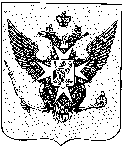 Местная администрация внутригородского муниципального образования города федерального значения Санкт-Петербургагород ПавловскРАСПОРЯЖЕНИЕот 19 мая 2023 года									       № 13В соответствии с Федеральным законом от 06.10.2003 № 131-ФЗ "Об общих принципах организации местного самоуправления в Российской Федерации", Федеральным законом от 02.03.2007 № 25-ФЗ "О муниципальной службе в Российской Федерации", Законом Санкт-Петербурга от 23.09.2009 №420-79 «Об организации местного самоуправления в Санкт-Петербурге», письмом Министерства труда и социальной защиты Российской Федерации от 28.05.2020 №18-4/10/П-4994:	1. Утвердить Положение о наставничестве на муниципальной службе в Санкт-Петербурге на территории внутригородского муниципального образования города федерального значения Санкт-Петербурга город Павловск (далее – Положение) согласно приложению.	2. Настоящее постановление опубликовать в информационно-аналитическом бюллетене «Муниципальные новости города Павловска» и разместить на официальном сайте муниципального образования в информационно-телекоммуникационной сети Интернет по адресу: http://www.mo-pavlovsk.ru/./.	3. Контроль за выполнением настоящего постановления оставляю за собой.Глава Местной администрации	           А.В. Козлова                                                                                                                                      Приложение к распоряжению                                                                                                                                      Местной администрации                                                                                                                                                           города Павловска                                                                                                                                      от  19 мая 2023 г. № 13ПОЛОЖЕНИЕ О НАСТАВНИЧЕСТВЕНа муниципальной службе в Санкт-Петербурге 
на территории внутригородского муниципального образования города федерального значения Санкт-Петербурга город Павловск1. Настоящее Положение определяет порядок осуществления наставничества 
на муниципальной службе в Санкт-Петербурге на территории внутригородского муниципального образования города федерального значения Санкт-Петербурга город Павловск (далее соответственно – муниципальная служба, наставничество) и условия стимулирования муниципальных служащих в Санкт-Петербурге  (далее – муниципальные служащие), осуществляющих наставничество (далее – наставники),  с учетом оценки результативности их деятельности.2. Целью наставничества на муниципальной службе является:а) содействие профессиональному развитию муниципальных служащих;б) формирование в кратчайшие сроки знаний и умений, необходимых для обеспечения служебной деятельности на высоком профессиональном уровне;в) воспитание добросовестного отношения к исполнению должностных обязанностей;г) устранение трудностей, выявленных в процессе профессиональной адаптации лиц, в отношении которых осуществляется наставничество;д) анализ, обобщение и распространение опыта наставничества, с целью совершенствования методов профессиональной адаптации муниципального служащего, в отношении которого осуществляется наставничество.3. Задачами наставничества являются:а) повышение информированности муниципального служащего, в отношении которого осуществляется наставничество, о направлениях и целях деятельности органа местного самоуправления внутригородского муниципального образования города федерального значения Санкт-Петербурга город Павловск (далее – Местная администрация города Павловска), стоящих перед ним задачах, а также ускорение процесса профессиональной адаптации муниципального служащего, поступившего впервые на муниципальную службу, или муниципального служащего, имеющего стаж муниципальной службы, впервые поступившего в данный орган местного самоуправления;б) развитие у муниципального служащего, в отношении которого осуществляется наставничество, умений как самостоятельно, так и в коллективе, качественно и своевременно исполнять возложенные на него должностные обязанности и поддерживать профессиональный уровень, необходимый для их надлежащего исполнения;в) содействие выработке у лиц, в отношении которых осуществляется наставничество, навыков профессионально-этического и служебного поведения в отношении вышестоящих муниципальных служащих, коллег, служащих других ведомств, граждан.г) повышение мотивации муниципального служащего, в отношении которого осуществляется наставничество, к надлежащему исполнению должностных обязанностей, эффективной и долгосрочной профессиональной служебной деятельности.4. Наставничество осуществляется по решению Главы Местной администрации города Павловска.5. Главы Местной администрации города Павловска создает условия для осуществления наставничества.6. Организацию наставничества в органе местного самоуправления внутригородского муниципального образования города федерального значения Санкт-Петербурга города Павловска (далее – ОМСУ) осуществляет кадровая служба ОМСУ (должностное лицо, ответственное за ведение кадровой работы).7. Наставничество осуществляется, как правило, в отношении муниципального служащего, поступившего впервые на муниципальную службу в ОМСУ, или муниципального служащего, имеющего стаж муниципальной службы, впервые поступившего в данный ОМСУ.8. Предложение об осуществлении наставничества направляется Главе Местной администрации города Павловска руководителем структурного подразделения ОМСУ, в котором предусматривается замещение лицом, в отношении которого предлагается осуществлять наставничество, должности муниципальной службы (далее – непосредственный руководитель). Данное предложение содержит сведения о сроке наставничества и согласии муниципального служащего, назначаемого наставником.9. Непосредственный руководитель муниципального служащего, в отношении которого осуществляется наставничество, в случае временной нетрудоспособности наставника в течение длительного срока или его длительной служебной командировки, а также возникновения иных обстоятельств, препятствующих осуществлению наставничества, в течение одного рабочего дня 
с момента возникновения указанных обстоятельств направляет предложение представителю нанимателя для принятия решения о назначении другого наставника. Срок наставничества при этом не изменяется.10. Наставничество прекращается до истечения установленного срока в случае назначения муниципального служащего, в отношении которого осуществляется наставничество, на иную должность муниципальной службы или его увольнения с муниципальной службы. 11. Наставник назначается из числа наиболее авторитетных, опытных и результативных муниципальных служащих. У наставника не должно быть дисциплинарного взыскания 
или взыскания за коррупционное правонарушение, а также в отношении него не должна проводиться служебная проверка.12. Непосредственный руководитель муниципального служащего, в отношении которого осуществляется наставничество, не может являться наставником.13. Наставник одновременно может осуществлять наставничество в отношении не более чем двух муниципальных служащих.14. Функции наставника осуществляются наряду с исполнением муниципальным служащим, являющимся наставником, его должностных обязанностей.15. В функции наставника входят:а) содействие в ознакомлении муниципального служащего с условиями прохождения муниципальной службы;б) представление муниципальному служащему рекомендаций по вопросам, связанным 
с исполнением его должностных обязанностей;в) выявление ошибок, допущенных муниципальным служащим при осуществлении 
им профессиональной служебной деятельности, и содействие в их устранении;г) передача накопленного опыта, профессионального мастерства, демонстрация 
и разъяснение наиболее рациональных методов исполнения должностных обязанностей;д) оказание муниципальному служащему консультативно-методической помощи при его обращении за профессиональным советом.16. Наставник имеет право:а) принимать участие в обсуждении вопросов, связанных с исполнением должностных обязанностей муниципальным служащим, в отношении которого осуществляется наставничество, с его непосредственным руководителем;б) давать муниципальному служащему рекомендации, способствующие выработке практических умений по исполнению должностных обязанностей;в) разрабатывать индивидуальный план мероприятий по наставничеству;г) контролировать своевременность исполнения муниципальным служащим должностных обязанностей.17. Наставнику запрещается требовать от муниципального служащего, в отношении которого осуществляется наставничество, исполнения должностных обязанностей, 
не установленных трудовым договором (контрактом) данного муниципального служащего.18. В обязанности муниципального служащего, в отношении которого осуществляется наставничество, входят:а) самостоятельное выполнение заданий непосредственного руководителя с учетом рекомендаций наставника;б) усвоение опыта, переданного наставником, обучение практическому решению поставленных задач;в) учет рекомендаций наставника, выполнение индивидуального плана мероприятий 
по наставничеству (при его наличии).19. Муниципальный служащий, в отношении которого осуществляется наставничество, имеет право:а) обращаться по мере необходимости к наставнику за профессиональным советом 
для надлежащего исполнения своих должностных обязанностей;б) принимать участие в обсуждении вопросов, связанных с наставничеством, 
с непосредственным руководителем и наставником;в) представлять непосредственному руководителю обоснованное ходатайство о замене наставника.20. Наставник представляет непосредственному руководителю муниципального служащего, в отношении которого осуществлялось наставничество, отзыв о результатах наставничества по утвержденной форме (Приложение №1) не позднее 2 рабочих дней со дня завершения срока наставничества.21. Непосредственный руководитель муниципального служащего, в отношении которого осуществляется наставничество, проводит индивидуальное собеседование с таким муниципальным служащим в целях подведения итогов осуществления наставничества.22. Непосредственный руководитель муниципального служащего, в отношении которого осуществляется наставничество, проводит оценку результативности деятельности наставника 
на основе результатов деятельности наставника и профессиональной служебной деятельности муниципального служащего, в отношении которого осуществлялось наставничество. Оценка проводится с учетом:а) содействия муниципальному служащему, в отношении которого осуществлялось наставничество, в успешном овладении им профессиональными знаниями, навыками и умениями, в его профессиональном становлении;б) содействия в приобретении муниципальным служащим, в отношении которого осуществлялось наставничество, опыта работы по специальности, направлению подготовки, формирования у него практических знаний и навыков в области профессиональной служебной деятельности;в) оказания муниципальному служащему, в отношении которого осуществлялось наставничество, постоянной и эффективной помощи в совершенствовании форм и методов работы;г) проведения действенной работы по воспитанию у муниципального служащего, 
в отношении которого осуществлялось наставничество, добросовестного отношения 
к исполнению его должностных обязанностей.23. Отзыв о результатах наставничества, подготовленный и подписанный наставником, после ознакомления с ним непосредственного руководителя муниципального служащего, 
в отношении которого осуществлялось наставничество, направляется в кадровую службу ОМСУ (должностному лицу, ответственному за ведение кадровой работы).24. Деятельность муниципального служащего в качестве наставника учитывается 
при решении вопросов, связанных с поощрением муниципального служащего за безупречную 
и эффективную муниципальную службу в соответствии со статьей 18 Закона Санкт-Петербурга 
от 02.02.2000 № 53-8 «О регулировании отдельных вопросов муниципальной службы 
в Санкт-Петербурге».Приложение №1ОТЗЫВо результатах наставничества    1.   Фамилия, имя, отчество (при наличии) и замещаемая должность наставника:                                                                                                           .    2.   Фамилия,  имя,  отчество  (при  наличии)  и  замещаемая  должность Муниципального служащего, в отношении которого осуществлялось наставничество:                                                                                                                                                   .    3. Период наставничества: с                      20       г. по                     20      г.    4. Информация о результатах наставничества:    а)  муниципальный служащий изучил   следующие   основные   вопросы профессиональной служебной деятельности:                                                                                                                                                                                                ;    б) муниципальный служащий выполнил по рекомендациям наставника  следующие основные задания:                                                                                                                                                                                                                ;    в) муниципальному служащему   следует устранить следующие недостатки при исполнении должностных обязанностей (заполняется при необходимости):                                                                                                                                                        ;    г)  муниципальному  служащему  следует  дополнительно  изучить  следующие вопросы:                                                                                                                  .    5.  Определение  профессионального  потенциала муниципального служащего ирекомендации по его профессиональному развитию:                                                                                                                                                                  .    6.  Дополнительная  информация  о  муниципальном служащем,  в  отношениикоторого осуществлялось наставничество (заполняется при необходимости):                                                                                                                                        .     Отметка об ознакомлении                                            Наставник  непосредственного руководителя      муниципального служащего,в отношении которого осуществлялось                  ___________________________________наставничество, с выводами наставника                                  (должность)___________/_________________________              ____________/__________________ ____ (подпись)    (расшифровка подписи)                      (подпись)  (расшифровка подписи)"__" ________________________ 20__ г.                    "__" ______________________ 20__ г.Об утверждении Положения «О наставничестве на муниципальной службе в Санкт-Петербурге на территории внутригородского муниципального образования города федерального значения Санкт-Петербурга город Павловск